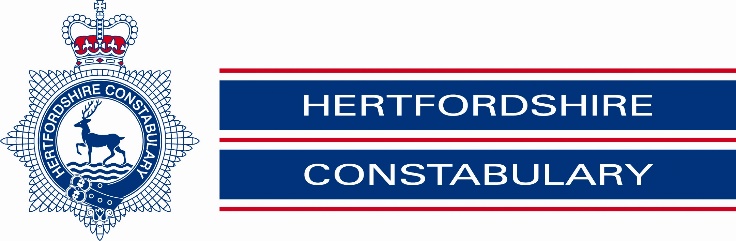 Accelerated Detective Constable ProgrammeTechnical QuestionsPlease return the completed form to ADCP@herts.pnn.police.uk by 23:55 on Sunday 10th February 2019.  Any forms submitted after the closing date will not be considered.Personal InformationPersonal InformationName:Preferred contact number:Email address:Relevant QualificationsHave you passed the National Investigators Exam?            			YES / NOIf yes, what date was this attained? ………………..Have you undertaken the Initial Investigators Training Course?            	YES / NOIf yes, what date was this completed? ………………..Are you TIER 2, 3, 5 or ABE interview trained?				YES / NOIf yes, which qualification and date achieved? …………………….Are you currently PIP 1* Qualified?            					YES / NO*Professionalising the Investigation Process – Volume CrimeAre you currently PIP 2* Qualified?            					YES / NO*Professionalising the Investigation Process – Serious & Complex InvestigationsEvidential ExperienceEvidential ExperienceEvidential ExperienceIn the section provided below, please evidence any relevant qualifications/experience you may have in relation to investigation, research or analytical review.  If you have any specific examples, please evidence these accordingly.  The evidence provided does not have to relate to crime, but will be used to assess your ability to investigate and analyse information effectively.  There is a 500 word count limit.Please review your evidence to ensure that it fits the above criteria.In the section provided below, please evidence any relevant qualifications/experience you may have in relation to investigation, research or analytical review.  If you have any specific examples, please evidence these accordingly.  The evidence provided does not have to relate to crime, but will be used to assess your ability to investigate and analyse information effectively.  There is a 500 word count limit.Please review your evidence to ensure that it fits the above criteria.In the section provided below, please evidence any relevant qualifications/experience you may have in relation to investigation, research or analytical review.  If you have any specific examples, please evidence these accordingly.  The evidence provided does not have to relate to crime, but will be used to assess your ability to investigate and analyse information effectively.  There is a 500 word count limit.Please review your evidence to ensure that it fits the above criteria.